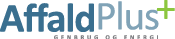 UDBUD AF INDKØB AF RENDEGRAVERAFFALDPLUSBESKRIVELSE OG BETINGELSERJuli  2018Indholdsfortegnelse1. 	Orientering	32. 	Bestemmelser udbud	33.	Generelle krav	84. 	Særlige krav	85. Tidsplan, leveringssted m.v.	86.	Tilbud, garantistillelse, betaling m.m.	91. 	Orientering						Ordregiveren I/S AffaldPlus er et fælleskommunalt affaldsselskab for kommunerne i Vest- og Sydsjælland i Region SjællandTil brug for indsamlingsordning ønsker I/S AffaldPlus, at indkøbe en fabriksny rendegraver.Der kan afgives tilbud på:	levering af 1 fabriksny rendegraver. 2. 	Bestemmelser udbud2.1 Udbudstype Entreprisen udbydes i henhold til Udbudsloven (Lov nr. 1564 af 15. december 2015). Udbudsloven implementerer Europa-Parlamentets og Rådets direktiv 2014/24/EU af 26. februar 2014 i dansk lovgivning.Entreprisen udbydes i offentligt udbud, jf. udbudslovens § 56. Alle dokumenter affattes på dansk, og alle betegnelser med hensyn til mønt, mål og vægt er danske. Forhandlinger skal foregå på dansk.Retsforholdet skal i det hele behandles efter dansk rets regler.  2.2 Udbyder Udbyder er:I/S AffaldPlus Ved Fjorden 20DK- 4700 NæstvedCVR 65278316Tlf.: 55 75 08 00Fax.: 55 75 08 25E-mail: affaldplus@affaldplus.dk2.3  Udbudsmaterialet Entreprisen udbydes på grundlag af følgende regler og dokumenter, der gælder i den angivne rækkefølge:Gældende love, bekendtgørelser og vedtægter samt arbejdstilsynets bestemmelser.Eventuelle rettelsesblade udsendt til de bydende inden afgivelse af tilbudEventuelle supplerende skriftlige meddelelser udsendt i tilbudsfasenVedlagte tilbudslisteNærværende dokument, inkl. bilagUdbudsmaterialet, jf. pkt. 2-5, bliver sendt til de bydende på elektronisk form. Såfremt tilbudsgiver ønsker materialet i papirversion, skal tilbudsgiver eksplicit gøre opmærksom på dette ved anmodning om at få tilsendt udbudsmaterialet.De bydende skal selv kontrollere at alle sider i materialet er modtaget, da de selv bærer risikoen ved et eventuelt for lavt bud som følge af manglende sider eller bilag. Såfremt tilbudsgiver efter udløbet af fristen for skriftlige spørgsmål bliver opmærksom påuklarheder, skal tilbudsgiver i tilbuddet angive, hvilke forudsætninger der er lagt til grund.Er der noget i udbudsmaterialet der er den bydende uklart eller der er spørgsmål til materialet kan skriftlig henvendelse ske til nedenstående kontaktperson, indtil d. 6. august 2018 kl. 12.00:I/S AffaldPlusVed Fjorden 204700 NæstvedArne KristensenTlf.: 55 75 08 49 Mail: akr@affaldplus.dkUdbyder udarbejder herefter et skriftligt svar, som sendes til alle, der har rekvireret udbudsmaterialet og som vil blive tilgængeligt på hjemmesiden. Hvis de bydende konstaterer fejl eller uoverensstemmelser mellem beskrivelsen og forholdene i marken, skal disse straks anmeldes til kontaktpersonen via e-mail. Der fremsendes kun udbudsmateriale til en person/mail hos hver tilbudsgiver.2.4 Entreprenørens tilbud  Tilbud skal afgives på vedlagte tilbudsliste. Tilbudslisten skal være underskrevet, alle poster skal være udfyldt, og alle krævede bilag skal være indeholdt, for at tilbuddet betragtes som konditionsmæssigt.I tilbuddet skal tilbudsgiverne oplyse, om de agter at anvende underentreprenører til udførelse af entreprisen, og i givet fald hvilke dele af entreprisen, tilbudsgiveren har til hensigt at give i underentreprise, samt hvilke underentreprenører, tilbudsgiveren foreslår anvendt.Tilbudsgiver skal ved kontraktindgåelsen og til enhver tid i kontraktperioden være i besiddelse af alle myndighedstilladelser, som er nødvendige for entreprisens udførelse. Disse skal dog ikke fremsendes ved tilbudsgivning, men på forlangende fremlægges for udbyder.Til brug for vurdering af tilbudsgiverens egnethed til løsning af opgaven skal tilbudsgiver medsende (også for underentreprenører i det omfang tilbudsgiveren støtter sig på disses økonomiske og finansielle formåen eller tekniske og faglige formåen):Tilbudsgivers senest aflagte årsrapport eller tilsvarende dokumentation, jf. udbudslovens § 154,Referenceliste (lignende opgaver/kontrakter de seneste 3 år) Beskrivelse af materiel til løsning af den beskrevne opgave.Beskrivelse af firmaets organisation, herunder hvorfra styring og ledelse vil foregå, samt oplysning om, hvem der er firmaets kontaktperson i forhold til entreprisen.Beskrivelse af kompetence og kvalifikationer for det personale, der skal udføre opgavenKun tilbud fra tilbudsgivere, der opfylder følgende minimumskrav, jf. udbudslovens § 140, vil blive taget i betragtning:Tilbudsgiver har en årlig omsætning på mindst det dobbelte af kontraktens anslåede værdi og en egenkapital på mindst 1.000.000 kr.Tilbudsgiver har tidligere erfaring med tilsvarende opgaver.2.5 Tilbuddets afleveringSidste frist for afgivelse af tilbud er den 16. august 2018 kl. 10.00.Tilbuddet afleveres/sendes til: I/S AffaldPlus, Ved Fjorden 20, 4700 Næstved. Udfyldt tilbudsliste skal afleveres i kuvert mærket ”Tilbud – Rendegraver 2018,”. Bilag kan fremsendes/afleveres særskilt, men skal være I/S AffaldPlus i hænde på tilbudstidspunktet.Tilbud modtaget pr. telefax, e-mail eller andre elektroniske kommunikationsmidler accepteres ikke.Såfremt tilbudsgiver ønsker kvittering på aflevering af tilbudskuvert, vil I/S AffaldPlus udarbejde en sådan.Der er ikke mulighed for at overvære åbningen af buddene.For sent modtagne tilbud vil blive returneret og således ikke indgå i vurderingen.Vedståelsesfristen for tilbuddene er 60 dage fra åbningsdagen.2.6 Vurdering af tilbud Kontrakten vil blive tildelt den tilbudsgiver, som har afgivet det bedste forhold mellem pris og kvalitet jf. udbudslovens § 162, stk. 3 I tilfælde af regnefejl i det afgivne tilbud, er det de angivne enhedspriser, som er gældende.Der vil blive foretaget en vurdering af de indkomne tilbud jfr. nedenstående tabel: Der kan supplerende oplyses følgende vedr. pointtildelingen.Pris vægter 60 %Følgende skal oplyses under prisen. Se tilbudslistenKøbspris. Eventuel betalingsplan.Pris på serviceaftale. Standard og Fuld-service.Delkriteriet ”Pris” tildeles point ud fra følgende model. Laveste pris får maksimum points og de øvrige får forholdsmæssige point ud fra nedenstående formel:Y= (laveste pris / aktuel pris) * 10 Pointene ganges herefter med den aktuelle vægtning.Kvalitet, miljø og arbejdsmiljø vægter 20 %Beskrivelse af leverancens punkter i et separat dokument punkt for punkt. Derudover evalueres på følgende punkter:Så mange ønsker opfyldt som muligt.Medarbejdernes vurdering ved prøvekørsel/besigtigelse.Slange monteret på arm mht. tryk i kasser (Ekstra beskyttelse el.lign.)Service og vedligeholdelse vægter 20 %Se tilbudslisten. Beskrivelse af garantienResponstid for tilkald skal angives. Interval for garantigivende service skal beskrivesReparationer AffaldPlus selv kan fortage uden tab af garanti.Point for ovenstående to punkterDer gives følgende point:			PointBedst mulige opfyldelse af kriteriet			10Glimrende/fortrinlig opfyldelse af kriteriet		9God/meget tilfredsstillende opfyldelses af kriteriet	8God opfyldelse af kriteriet			7Over middel i opfyldelse af kriteriet			6Middel/tilfredsstillende opfyldelse af kriteriet		5Under middel i opfyldelse af kriteriet		4Mindre tilfredsstillende opfyldelse af kriteriet		3Dårlig opfyldelse af kriteriet			2Utilstrækkelig opfyldelse af kriteriet		1Uacceptabel opfyldelse af kriteriet			0Disse point gives på hvert enkelt delkriterie, hvorefter det ganges med den aktuelle vægtning.2.7 Forbehold m.m. Tilbud, der forudsætter en anden måde at løse opgaven på end beskrevet i udbudsmaterialet, vil ikke blive accepteret. Forbehold accepteres ligeledes ikke.Udbyder forbeholder sig ret til at afvise alle tilbud, såfremt der foreligger en saglig begrundelse hertil, og afvisningen således ikke er i strid med Tilbudsloven. Endvidere forbeholder udbyder sig ret at annullere udbuddet på ethvert tidspunkt, inden et tilbud er accepteret. Dette vil i givet fald ske ved offentliggørelse samt skriftlig meddelelse til tilbudsgiverne. Der afregnes med tilbudsgiver efter tilbudslistens enhedspriser, som disse er reguleret i tilbudslisten. Alle tilbudslistens poster skal omfatte samtlige ydelser (inkl. arbejdsledelse, fakturering, etc.) i henhold til opgavebeskrivelsen. Udbyder accepterer således ingen tillæg på de tilbudte priser, herunder olietillæg, fakturagebyr, miljøgebyr, velfærdsforanstaltninger m.v..Der ydes ikke godtgørelse eller vederlag for afgivelse af tilbud eller for udarbejdelse af tilbudsmateriale.Generelle kravDen tilbudte maskine skal som minimum overholde alle krav og bestemmelser i henhold til love, standarder, normer, regulativer, cirkulærer, direktiver og vejledninger m.v. gældende på tilbudsdagen.Hvor bestemmelser beskrevet under afsnit 4. – Særlige krav – skærper de generelle krav er de særlige krav gældende.4. 	Særlige krav      Se Bilag A med kravspecifikation.Motor: Skal mindst opfylde stage 4 krav. 5. Tidsplan, leveringssted m.v.5.1	Rendegraveren ønskes leveret, monteret og indkørt således, at den kan ibrugtages senest den 15.12.2018 5.2	Leveringen skal ske på adressen:En af vores genbrugspladser efter nærmere aftale.  	I forbindelse med leveringen vil der i samarbejde med personalet skulle ske en testkørsel.5.3	På rendegraveren skal der ydes mindst 12 måneders fuld garanti uden begrænsninger regnet fra leveringsdagen.Foretages eventuelle garantireparationer skal der ydes mindst 12 måneders garanti fra reparationstidspunktet på sådanne reparationer.5.4   Instruktionsbøger og servicemanualer skal leveres på dansk senest        samtidig med levering af rendegraveren.Tilbud, garantistillelse, betaling m.m.6.1   Der ønskes afgivet et samlet tilbud på rendegraveren. Alle leveringsomkostninger skal være indeholdt i tilbuddet. 	Til brug for vores vurdering af den tilbudte løsning skal tilbudsgiver i uge 36 (3.-7. september 2018) stille en tilsvarende maskine til rådighed for prøvekørsel/besigtigelse på Sjælland.6.2   Der skal afgives et særskilt tilbud på servicekontrakt.        Option A. Fuldservicekontrakten skal indeholde alle serviceeftersyn (også lovpligtigt eftersyn) inkl. diverse olier, filtre, sliddele og andre forbrugsstoffer og inkl. alle vedligeholdelses- og reparationsarbejder. Både arbejdsløn og reservedele m.v. skal være indeholdt. Tillige ønskes oplyst vilkår for opsigelse af servicekontrakten.Option B. Standard servicekontrakt, der indeholder alle serviceeftersyn (også lovpligtigt eftersyn). Kontrakten skal indeholde olier, filtre og andre forbrugsstoffer.   6.3 	Der vil blive krævet en bankgaranti for 10% af kontraktsummen ved kontraktunderskrivelse. Bankgarantien skal stilles som anfordringsgaranti i anerkendt pengeinstitut/forsikringsselskab. Garantien nedskrives til 5% af kontraktsummen når rendegraveren har fungeret uden væsentlige fejl og mangler i 6 måneder og de sidste 5% af kontraktsummen frigives efter yderligere 6 måneder.6.4	AffaldPlus betaler senest 30 dage efter levering fra dato for godkendelse af leverancen som fejlfri (ibrugtagningsdatoen).6.5   Bevilling til indkøb af rendegraveren skal af administrationen søges frigivet i bestyrelsen. Hvis frigivelsen af bevillingen mod forventning ikke gives, forbeholder AffaldPlus sig ret til at forkaste samtlige tilbud.Bilag A Specifikationer vedr. rendegraver Opgaver maskinen skal udføre (i prioriteret rækkefølge)Komprimere affald i containere op til 36 m3. Foregår dagligt.Skubbe og bunke haveaffaldLæsse jordOpsamle fejlsorteret affald fra containereLøfte tunge emner fra underlag op i containere. Op til 1000 kg.Generelle krav:Roterblink på tag og LED-blink på 4 hjørner2 støttebenIkke justerbar overtrykskabine med A/C og støvfilterDækmontering til asfalt eller øget beskyttelse med punkteringVentilbeskyttereBakalarmLuftsæde m. varme.Løst skær til frontskovl der kan skiftesCentralsmøreanlæg på både undervogn og overdel.Joystick i armlæn.Proportional styring.Klimaanlæg.SortergrabOil skift/lynskift for kvik skift af værktøj.4 i 1 skovl.Generelle ønsker10 arbejdslamper: 6 frem, 2 til siden og 2 bagudRadio/håndfri telefonWalkie Talkie integreretMaximum diesel forbrug 10 L/tIndustrikøler selvrensendeForureningsklasse minimum stage 4 eller bedreEkstra udstyr.Skovl med overfald.Krog til flytning af container.Bilag BBilaget (alle oplysninger) skal udfyldes og medsendes tilbuddet!Maskinens miljøpåvirkningTILBUDSLISTE:  RendegraverBilaget skal udfyldes og medsendes tilbuddet!Dato: __________________Tilbudsgiver: __________________________________________			FirmaUnderskrift: ____________________________________________KriteriumVægtning i %Pris60Kvalitet, miljø og arbejdsmiljø 20Service og vedligeholdelse20OplysningUdfyldes af TilbudsgiverBrændstofforbrug ved normal belastning (mellem belastning): l/timeBrændstofforbrug ved kørsel høj (fuld) belastning: l/timeBrændstoftypeOlietypeLydniveau udvendigt, indtil 2 m. s afstand.MotornormPartikelfilterProduktBeskrivelse af det tilbudte herunder detaljeret beskrivelse af funktionaliteten eller henvisning til dokument med detaljeret beskrivelse.Pris i danske kr. excl. moms, men inkl. alle øvrige afgifter, gebyrer og leveringRendegraver____________kr.OPTION:SERVICEAFTALEA: Fuldservicekontrakten skal indeholde alle serviceeftersyn (også lovpligtigt eftersyn) inkl. diverse olier, filtre, sliddele og andre forbrugsstoffer og inkl. alle vedligeholdelses- og reparationsarbejderB:  Standard servicekontrakt, der indeholder alle serviceeftersyn (også lovpligtigt eftersyn). Kontrakten skal indeholde olier, filtre og andre forbrugsstoffer____________kr.____________kr.